Polska Federacja Stowarzyszeń Rzeczoznawców Majątkowych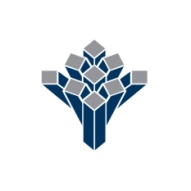 ul. Nowogrodzka 50, 00-695 Warszawatel. 22 627 07 17 FORMULARZ ZGŁOSZENIOWY					05.03.2019 r.Szkolenie: Praktyczne procedury szacowania nieruchomości leśnych i zadrzewionych.Wykładowca: Andrzej NowakData wpłaty zaliczki :                                       ………………………………………..										…………………………………											podpisOświadczam, że wyrażam zgodę na przetwarzanie moich danych Osobowych przez Polską FederacjęStowarzyszeń Rzeczoznawców Majątkowych zgodnie z ustawą z dnia 29 sierpnia 1997 o ochronie danych Osobowych  (tj. Dz. U. nr 101 z 2002 r., poz. 926 z późniejszymi zmianianami)Nazwisko i Imię ( imiona)AdresNr telefonue-mailNr uprawnieńPrzynależność do StowarzyszeniaDane do wystawienia faktury VAT